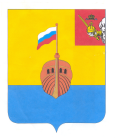 РЕВИЗИОННАЯ КОМИССИЯ ВЫТЕГОРСКОГО МУНИЦИПАЛЬНОГО РАЙОНА162900, Вологодская область, г. Вытегра, пр. Ленина, д.68тел. (81746) 2-22-03, факс (81746) ______,    e-mail: revkom@vytegra-adm.ruЗАКЛЮЧЕНИЕна проект решения Совета сельского поселения Кемское  23.03.2022 г.                                                                                г. ВытеграЗаключение Ревизионной комиссии Вытегорского муниципального района на проект решения Совета сельского поселения Кемское  «О внесении изменений в решение Совета сельского поселения Кемское  от 16.12.2021 № 174» подготовлено в соответствии с требованиями Бюджетного кодекса Российской Федерации, Положения о Ревизионной комиссии Вытегорского муниципального района, на основании заключённого соглашения между Советом сельского поселения Кемское и Представительным Собранием Вытегорского муниципального района на 2022 год.            Проектом решения вносятся изменения в решение Совета сельского поселения Кемское от 16.12.2021 года № 174 «О бюджете сельского поселения Кемское на 2022 год и плановый период 2023 и 2024 годов».         Проектом решения предлагается:- внести изменения в расходные части бюджета поселения на 2022 год и плановый период 2023 и 2024 годов;- утвердить дефицит бюджета поселения на 2022 год в сумме 423,4 тыс. рублей;  - внести изменения в объем межбюджетных трансфертов, предоставляемых бюджету Вытегорского муниципального района из бюджета поселения на осуществление полномочий по решению вопросов местного значения, на 2022 год и плановый период 2023 и 2024 годов.       Изменения на 2022 год приведены в таблице:         Доходная часть бюджета поселения останется без изменений.          Общий объем расходов бюджета в 2022 году увеличится на 423,4 тыс. рублей (+ 11,0 %) и составит 4282,8 тыс. рублей. Увеличение расходной части бюджета будет произведено за счет остатка средств на счетах по состоянию на 01.01.2022 года (всего остаток средств на счетах на 01.01.2022 г. – 423,4 тыс. рублей).          Дефицит бюджета утверждается в объеме 423,4 тыс. рублей. Предлагаемый к утверждению объем дефицита соответствует нормам статьи 92.1 Бюджетного кодекса Российской Федерации.        Изменения, внесенные в расходную часть бюджета на 2022 год, приведены в Приложении 1 к Заключению.        Проектом решения предлагается в 2022 году увеличить объем расходов по разделу 01 «Общегосударственные вопросы» на 199,3 тыс. рублей, или на 7,7 %:       - по подразделу 0104 «Функционирование Правительства Российской Федерации, высших исполнительных органов государственной власти субъектов Российской Федерации, местной администрации» объем расходов уменьшится на 35,8 тыс. рублей, при этом: увеличатся на 50,0 тыс. рублей расходы на закупки для нужд администрации, исключаются иные межбюджетные трансферты на осуществление полномочий по правовому обеспечению в объеме 85,8 тыс. рублей;         - по подразделу 0107 «Обеспечение проведения выборов и референдумов» утверждаются расходы в объеме 234,8 тыс. рублей;        - по подразделу 0113 «Другие общегосударственные вопросы» расходы увеличатся на 0,3 тыс. рублей (увеличен взнос в Ассоциацию «Совет муниципальных образований Вологодской области»).        По разделу 05 «Жилищно-коммунальное хозяйство» предлагается увеличить расходы на 224,1 тыс. рублей. Увеличение расходов предусматривается по подразделу 0503 «Благоустройство»: на 50,0 тыс. рублей на организацию уличного освещения, на 174,1 тыс. рублей увеличатся расходы по организации и содержанию мест захоронений.          Проектом решения вносятся изменения в расходные части бюджета на 2023 и 2024 годы путем перераспределения бюджетных ассигнований между видами расходов внутри подраздела 0104 «Функционирование Правительства Российской Федерации, высших исполнительных органов государственной власти субъектов Российской Федерации, местной администрации раздела 01 «Общегосударственные вопросы»: - исключаются межбюджетные трансферты, перечисляемые в бюджет района на исполнение полномочий по правовому обеспечению, в объеме 85,8 тыс. рублей в 2023 и 2024 годах; - увеличиваются расходы на закупки для обеспечения деятельности органов местного самоуправления на 85,8 тыс. рублей в 2023 и 2024 годах.В целом объемы расходов на 2023 и 2024 годы не изменятся.        В результате внесенных изменений в расходные части бюджета 2022 года и планового периода 2023 и 2024 годов общий объем межбюджетных трансфертов, предоставляемых бюджету района из бюджета поселения на осуществление полномочий по решению вопросов местного значения в соответствии с заключенными соглашениями, составит в 2022, 2023 и 2024 годах – 661,2 тыс. рублей ежегодно. Соответствующие изменения внесены в пункт 8 решения от 16.12.2021 г. № 174 «О бюджете сельского поселения Кемское на 2022 год и плановый период 2023 и 2024 годов».        Внесены изменения в финансирование муниципальной программы «Благоустройство территории сельского поселения Кемское на 2021-2025 годы» на 2022 год. Общий объем средств, направляемый на реализацию муниципальной программы в 2022 году, увеличится на 224,1 тыс. рублей и составит 563,0 тыс. рублей.       Ревизионная комиссия ВМР обращает внимание Администрации поселения на своевременность внесения изменений в муниципальную программу.        Проектом решения внесены соответствующие изменения в приложения к решению от 16.12.2021 года № 174 «О бюджете сельского поселения Кемское на 2022 год и плановый период 2023 и 2024 годов».  Выводы и предложения.         Представленный проект решения соответствует требованиям Бюджетного кодекса Российской Федерации, Федерального закона № 131-ФЗ от 06.10.2003 «Об общих принципах организации местного самоуправления в Российской Федерации», Положению о бюджетном процессе в сельском поселении Кемское.        Ревизионная комиссия ВМР рекомендует представленный проект к рассмотрению.  Аудитор Ревизионной комиссии                                                  О.Е. Нестерова Утверждено решением о бюджете от 16.12.21 № 174Предлагаемые проектом решения измененияИзменение % измененияДоходы, всего (тыс. рублей)3859,43859,40,00,0%Налоговые и неналоговые доходы217,0217,00,00,0%Безвозмездные поступления 3642,43642,40,00,0%Расходы, всего (тыс. рублей)3859,44282,8+423,4+11,0%Дефицит (-), профицит (+) бюджета0,0- 423,4+423,4